Игротека с родителями. Новые технологии.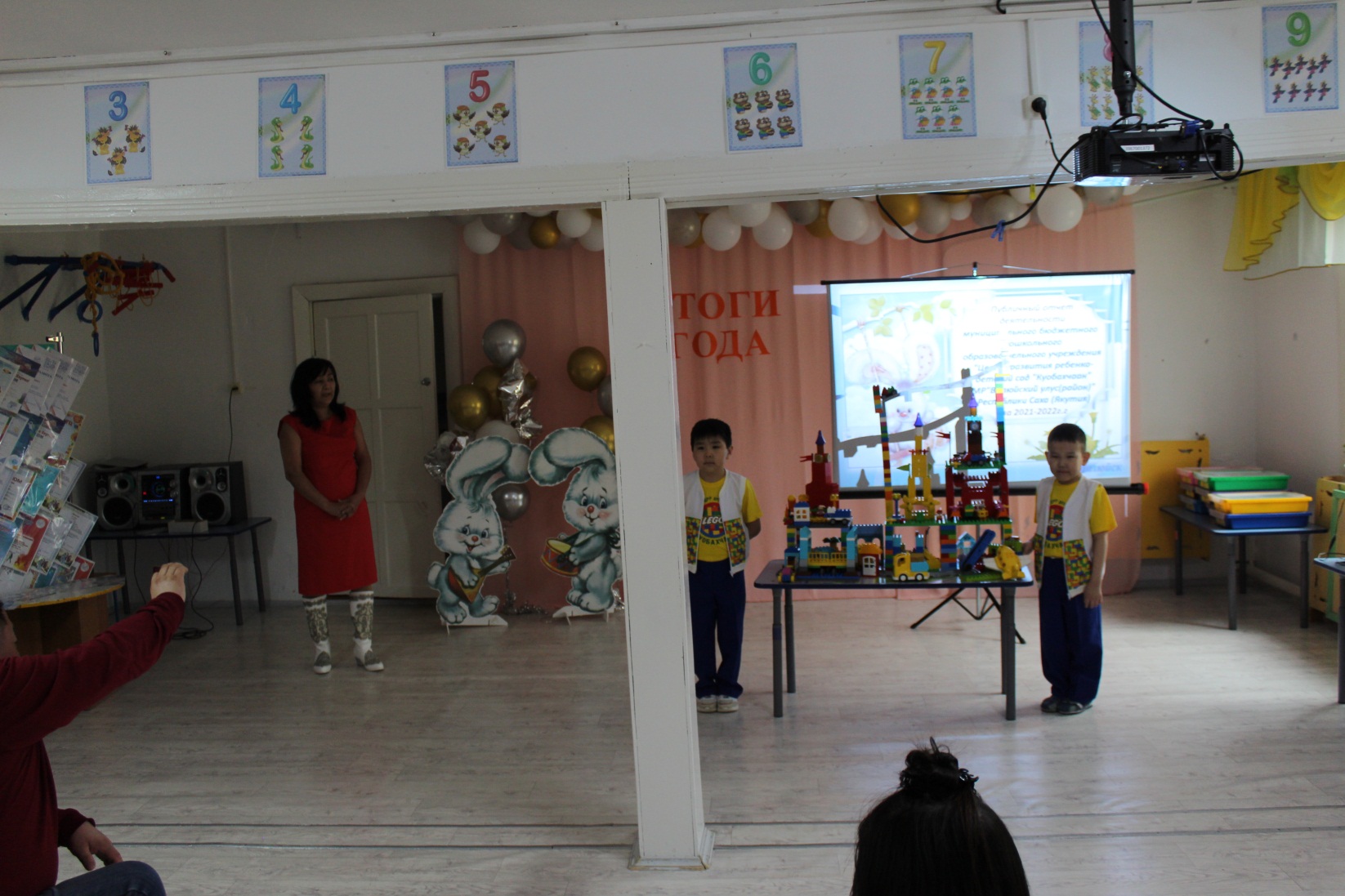 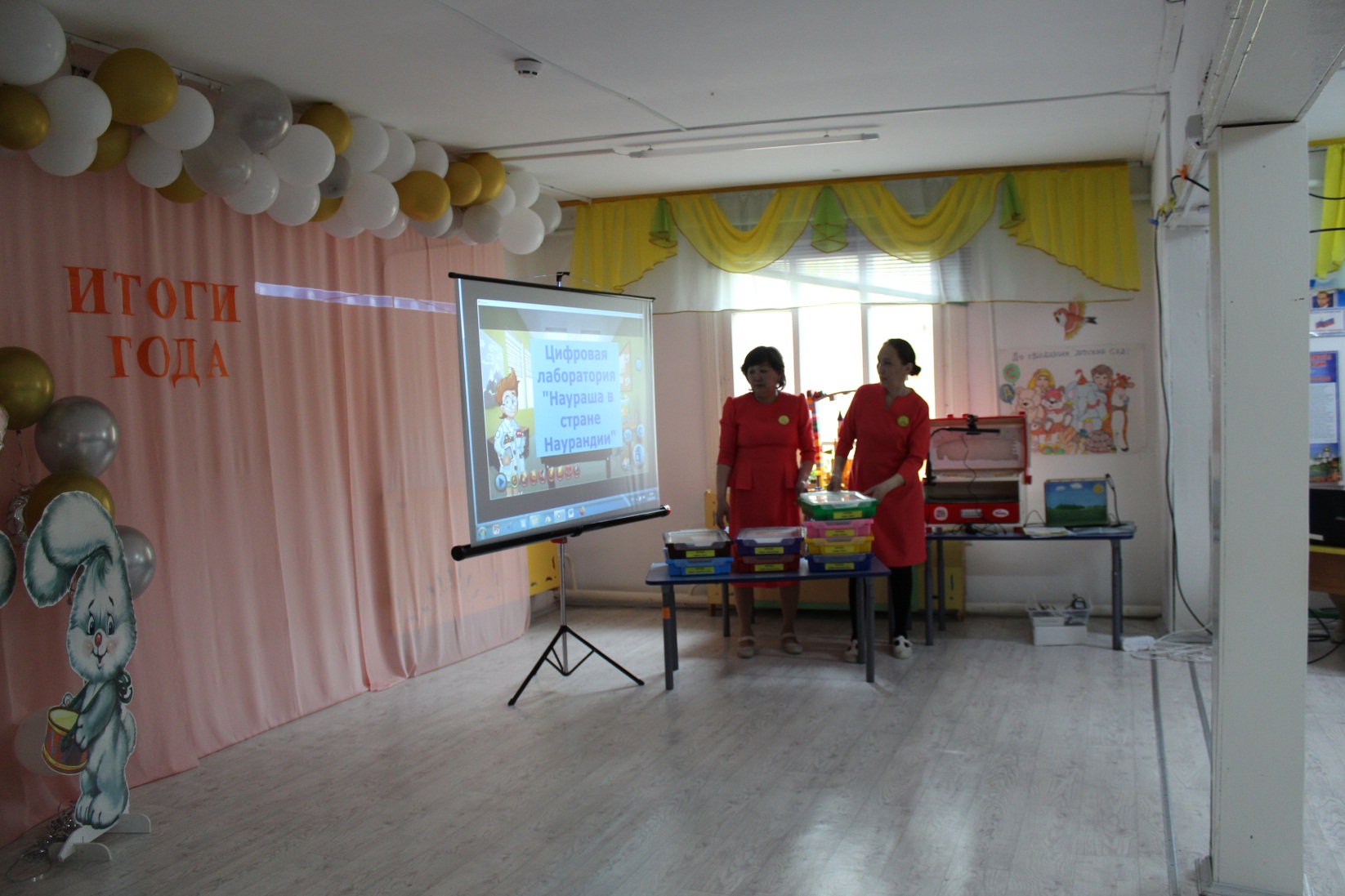 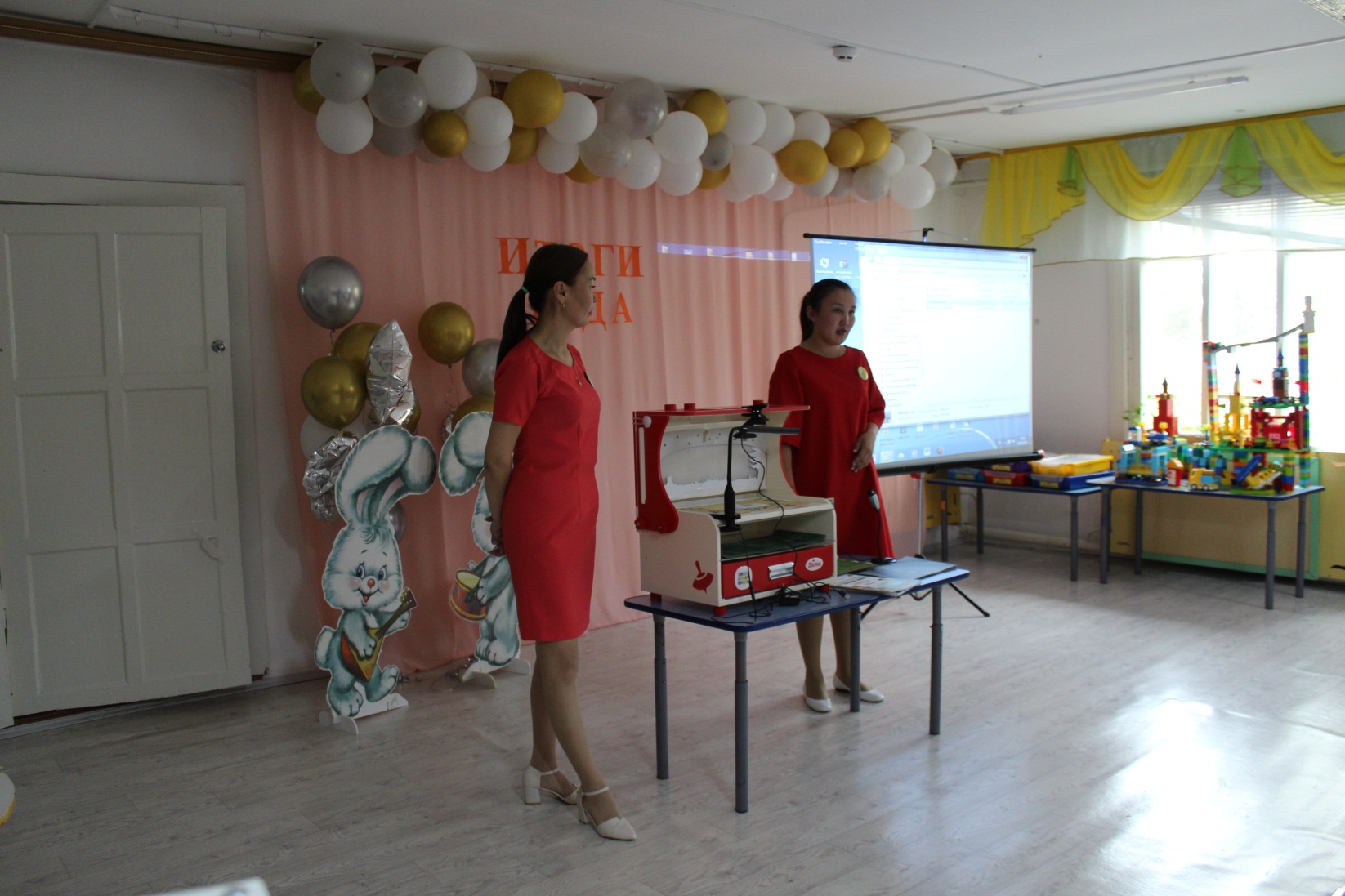 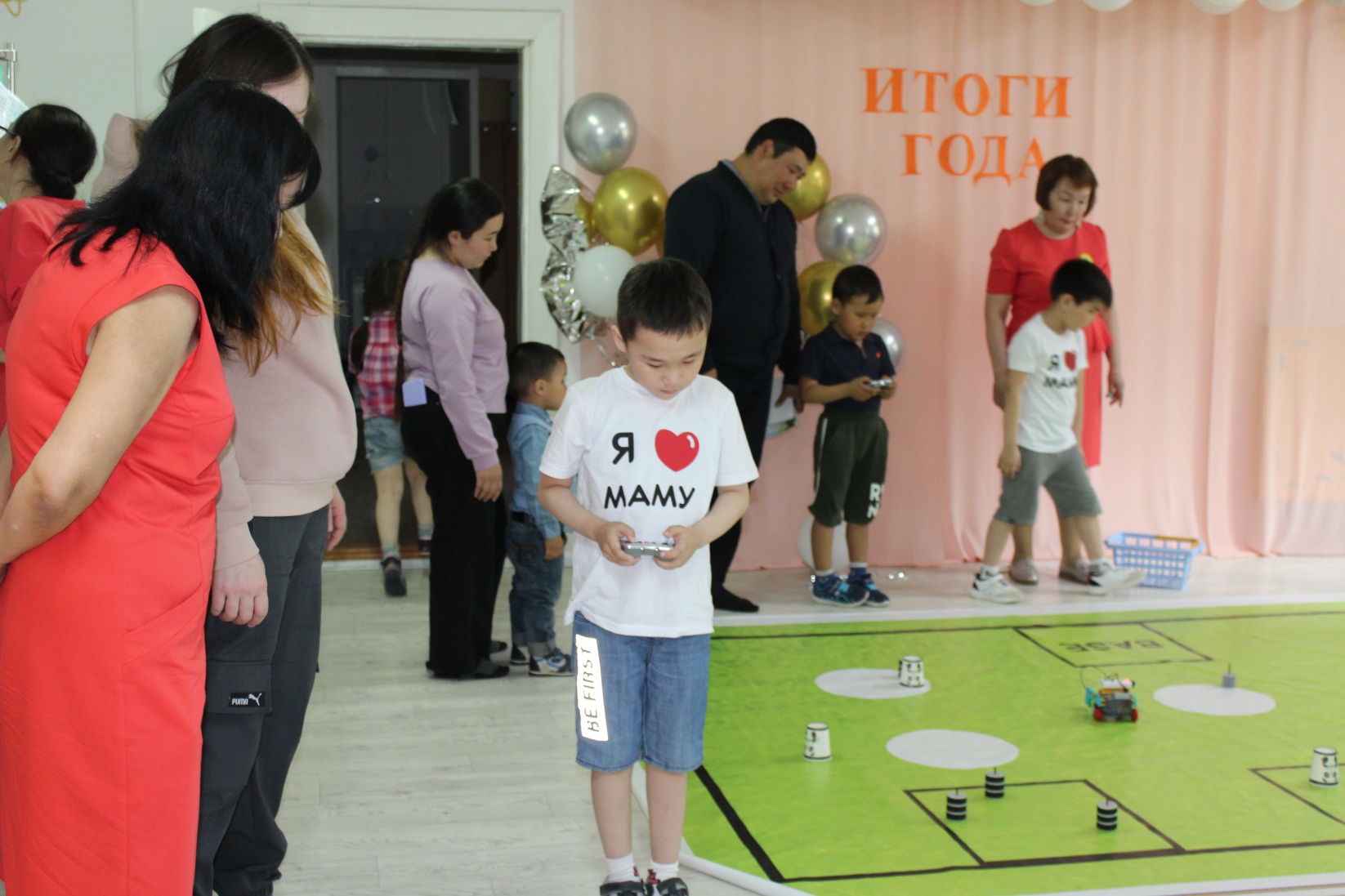 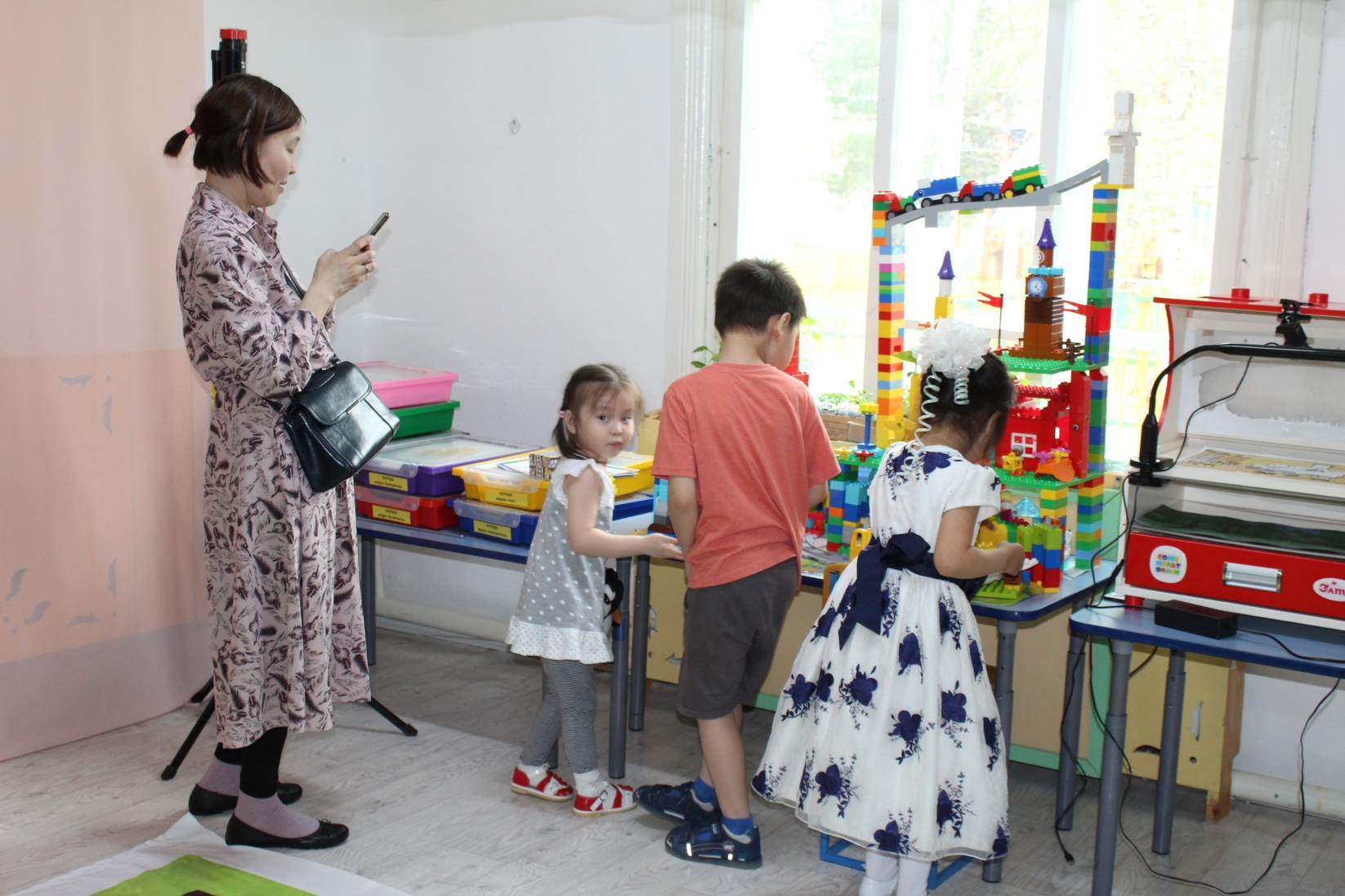 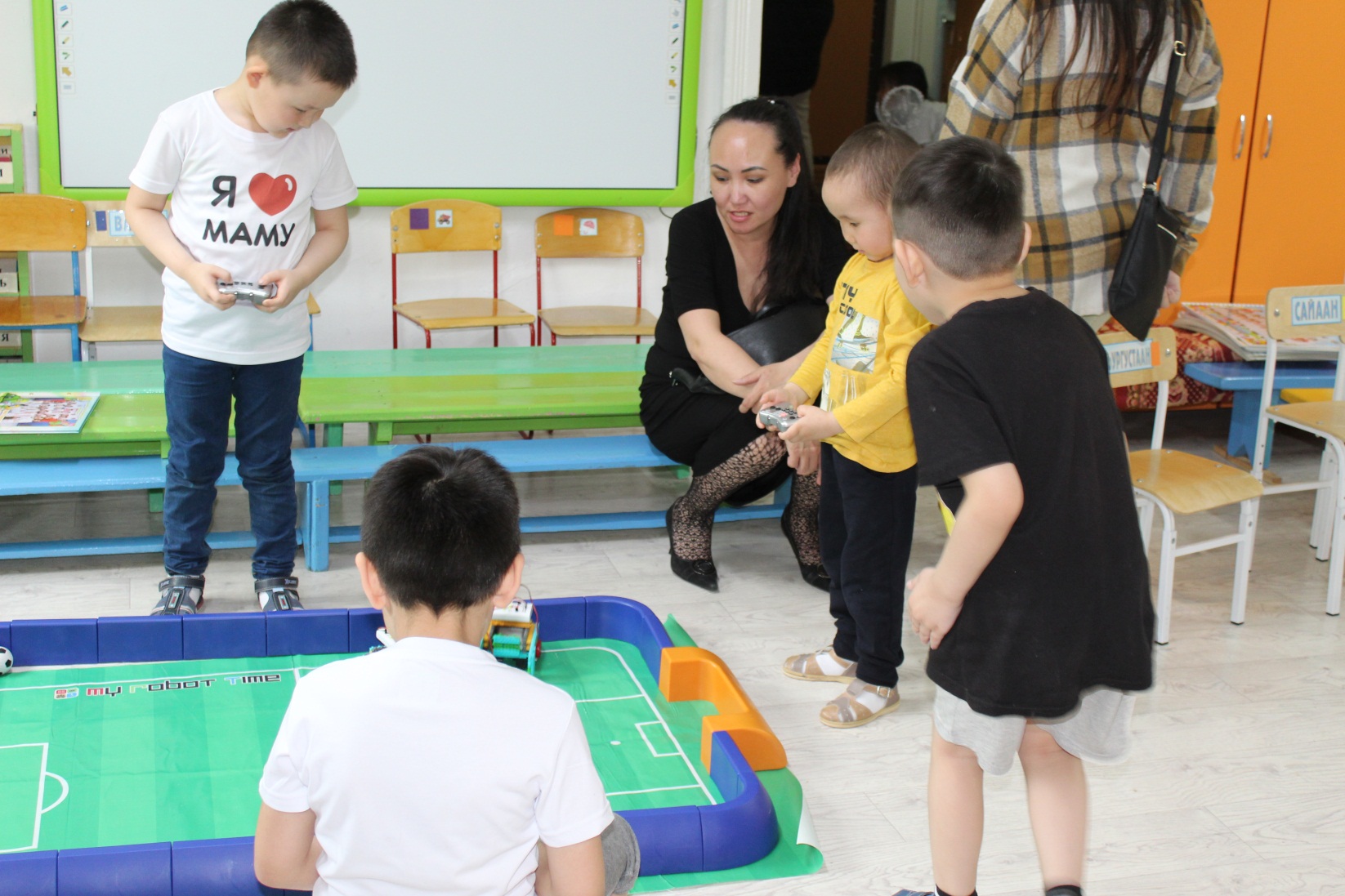 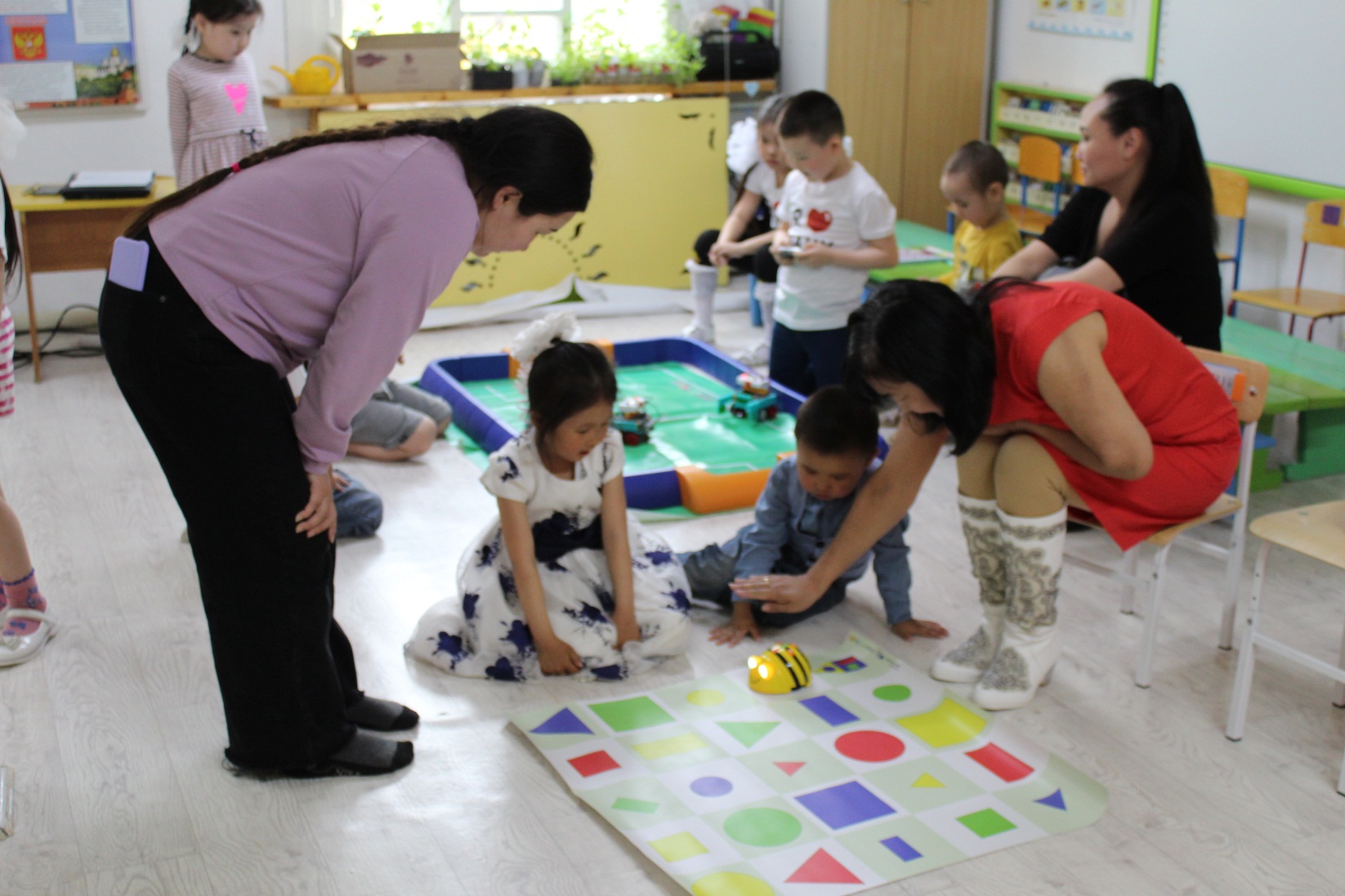 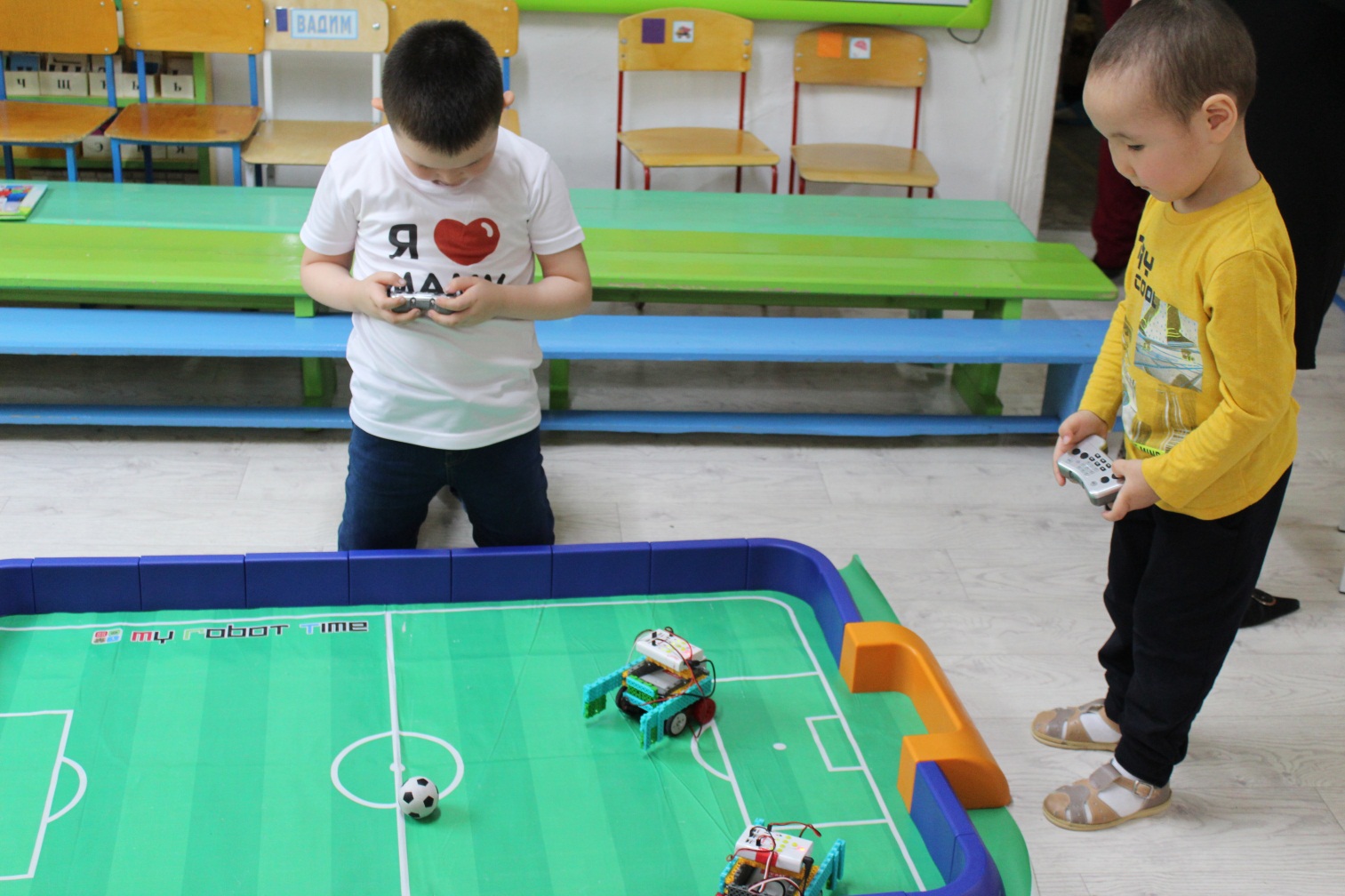 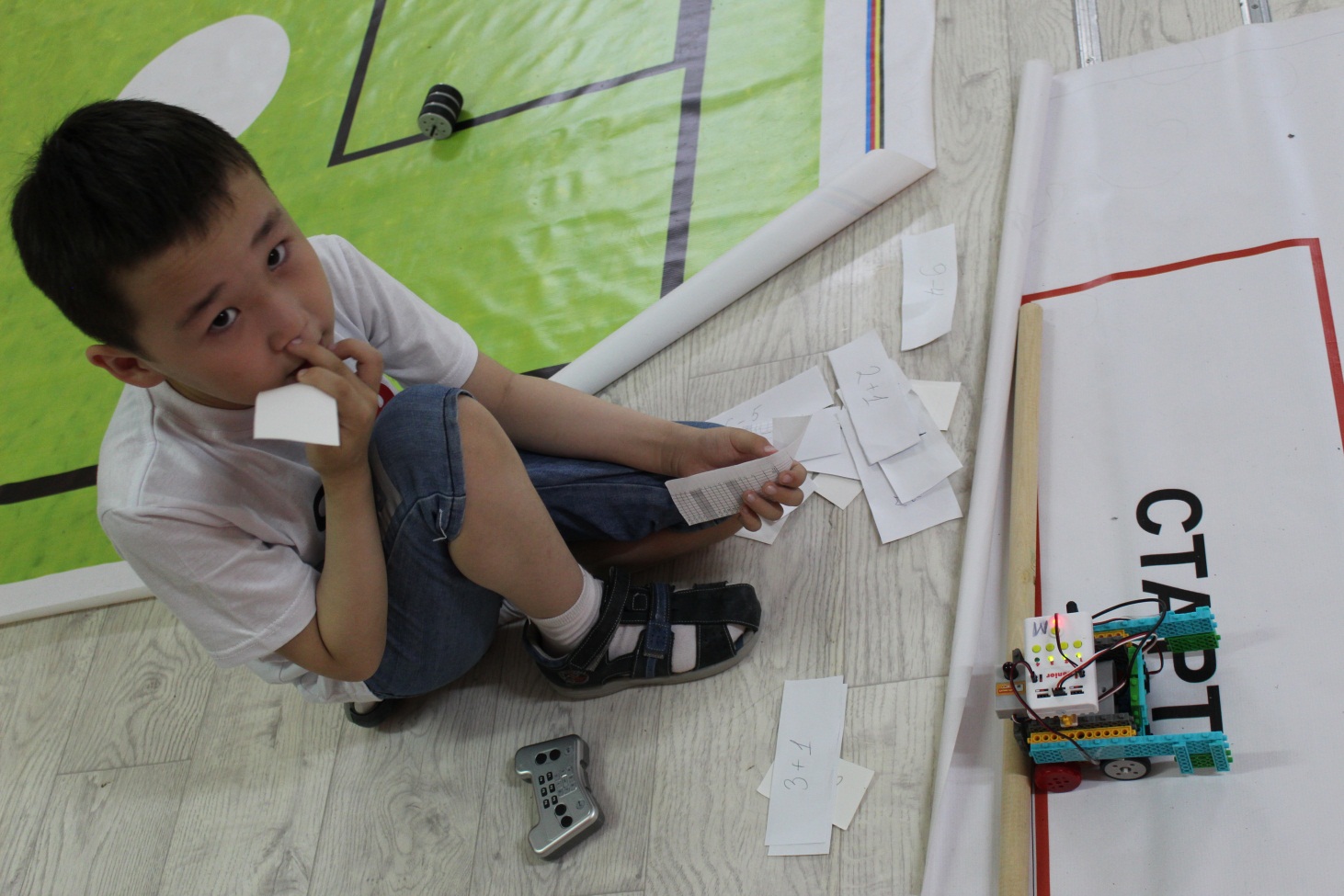 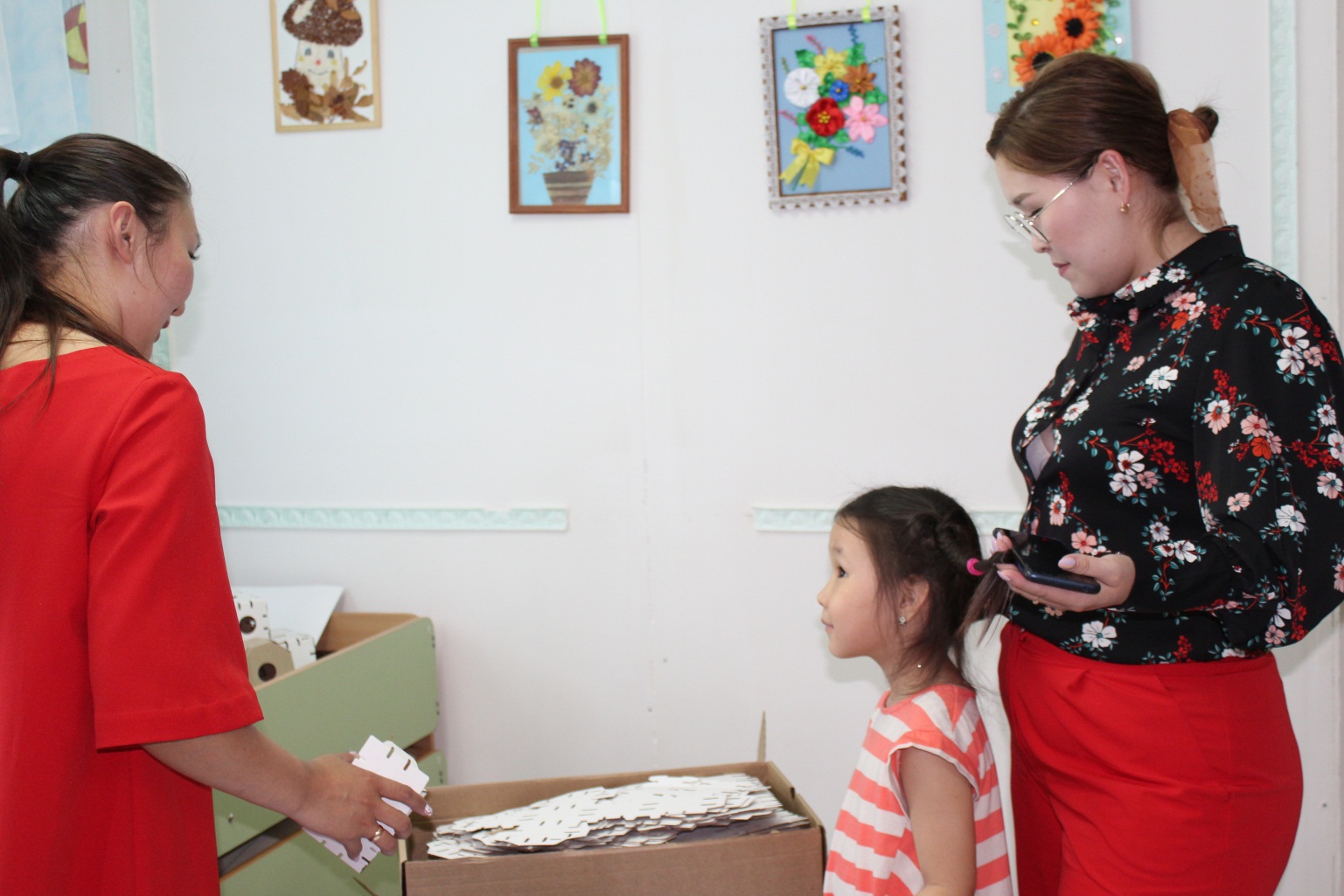 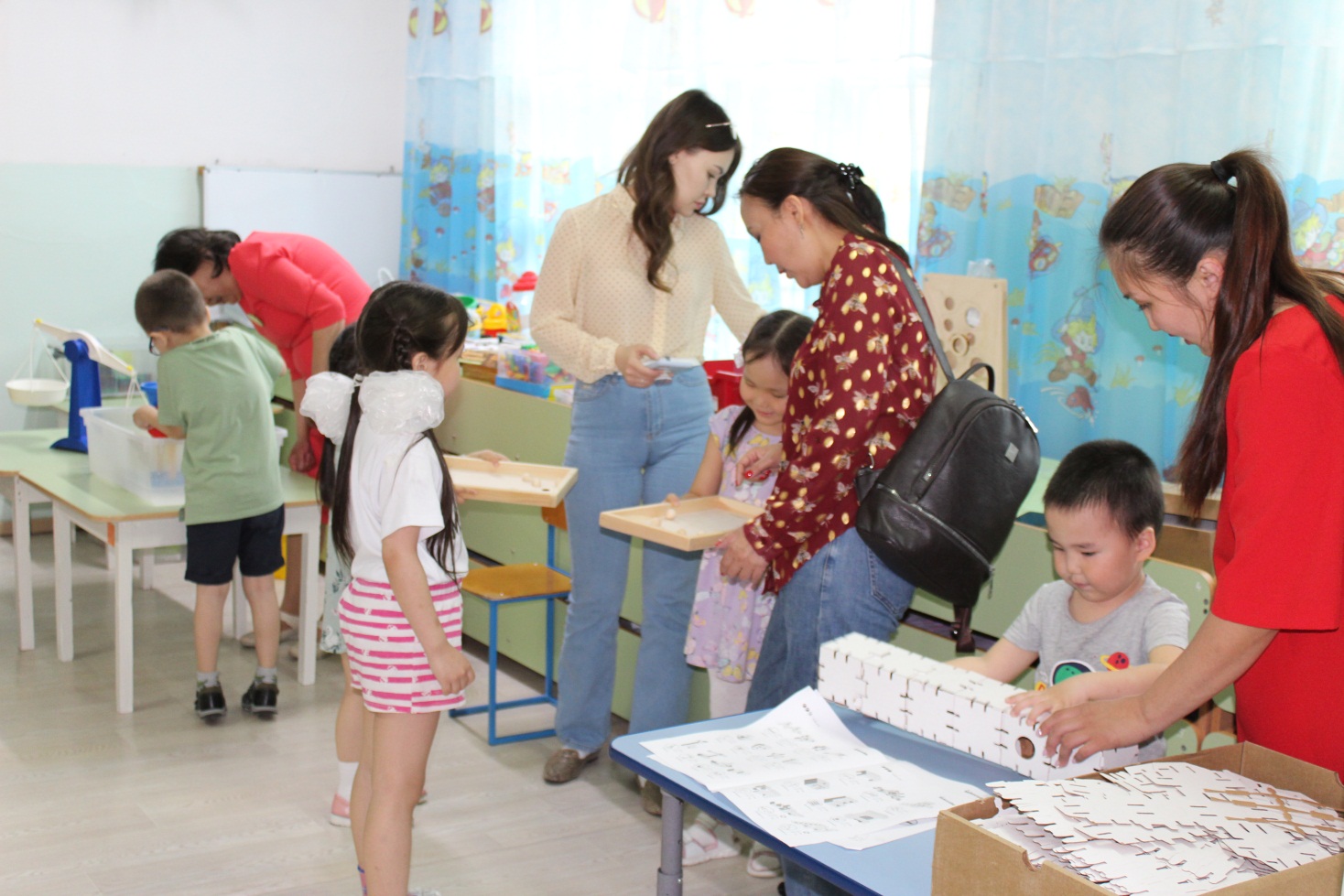 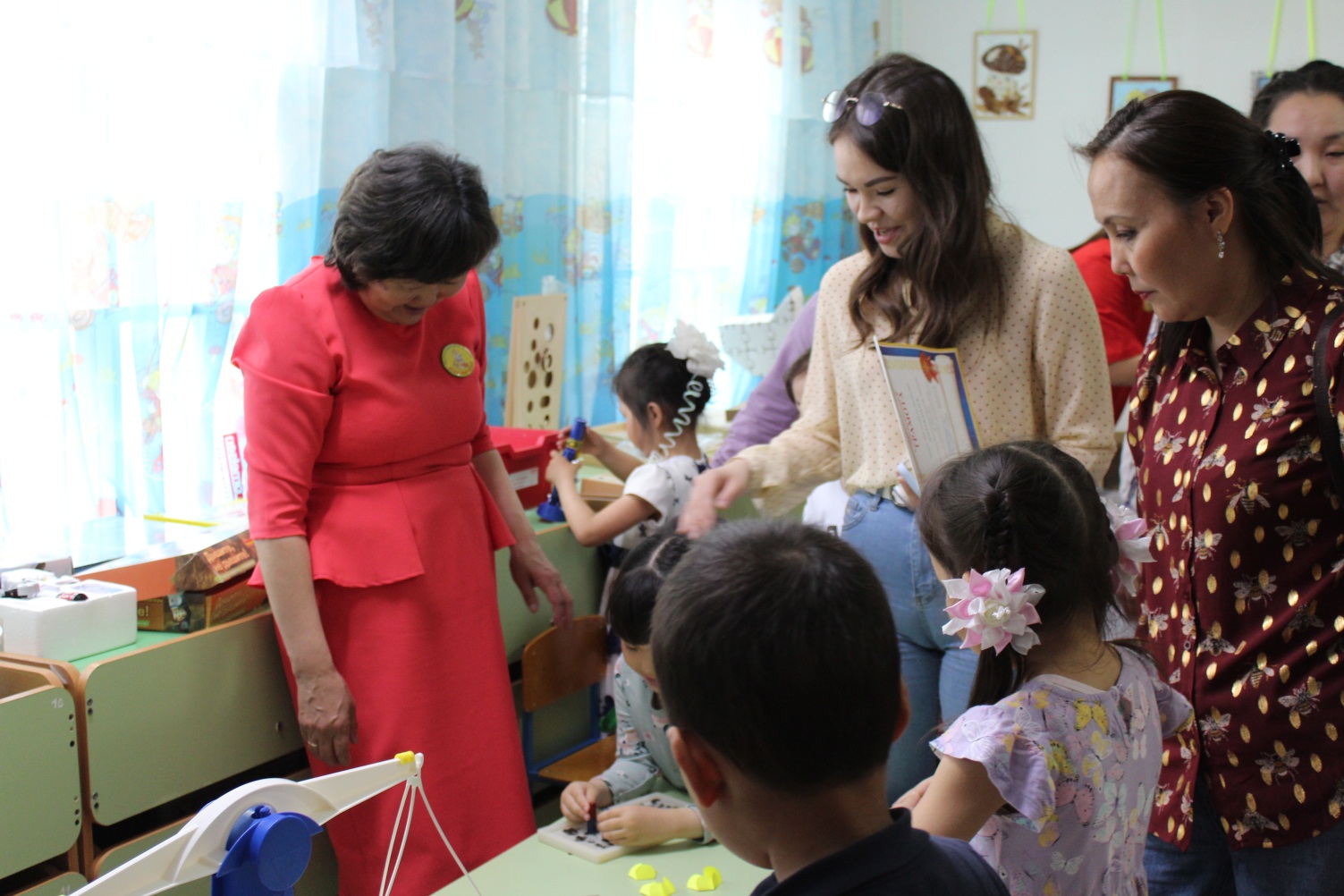 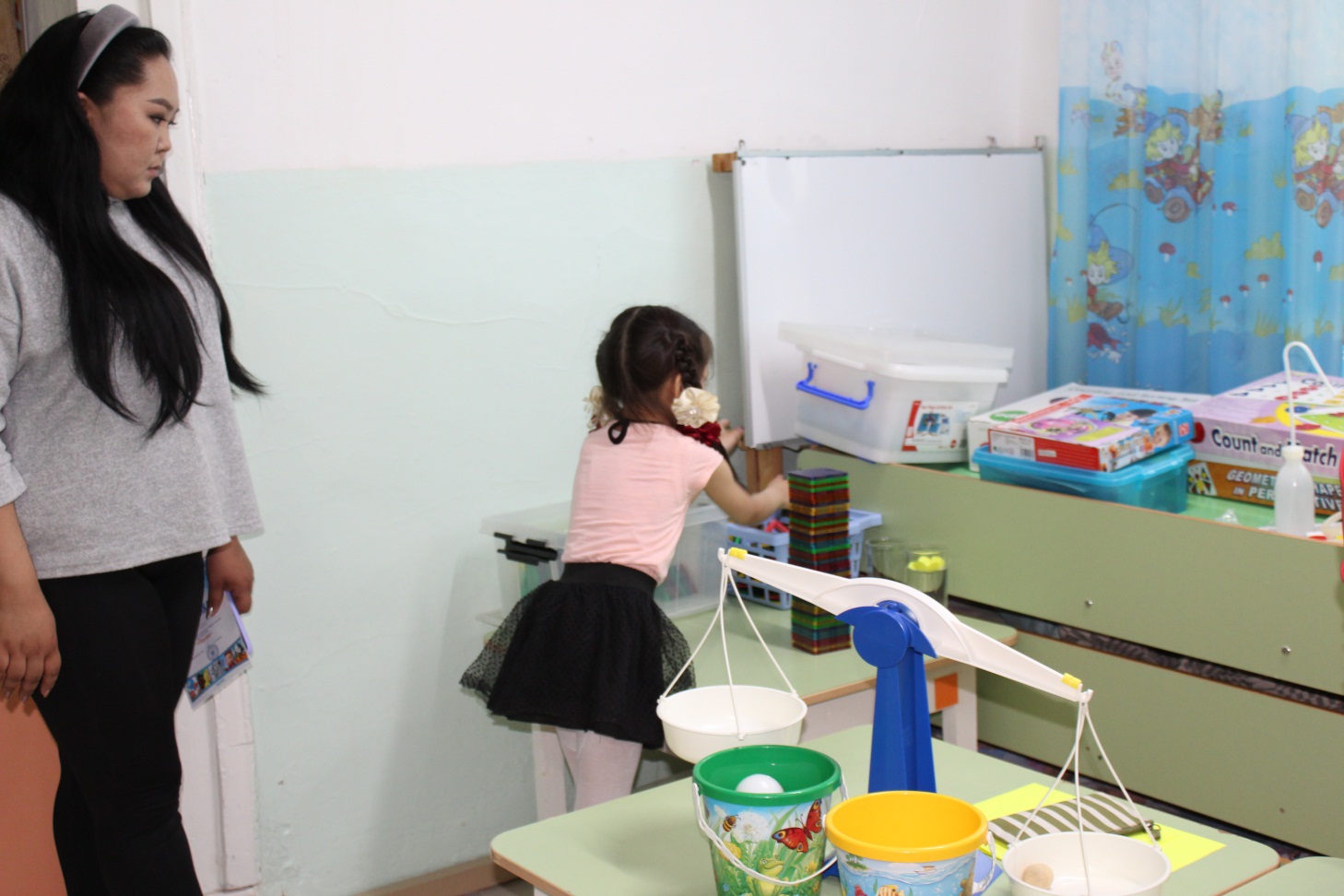 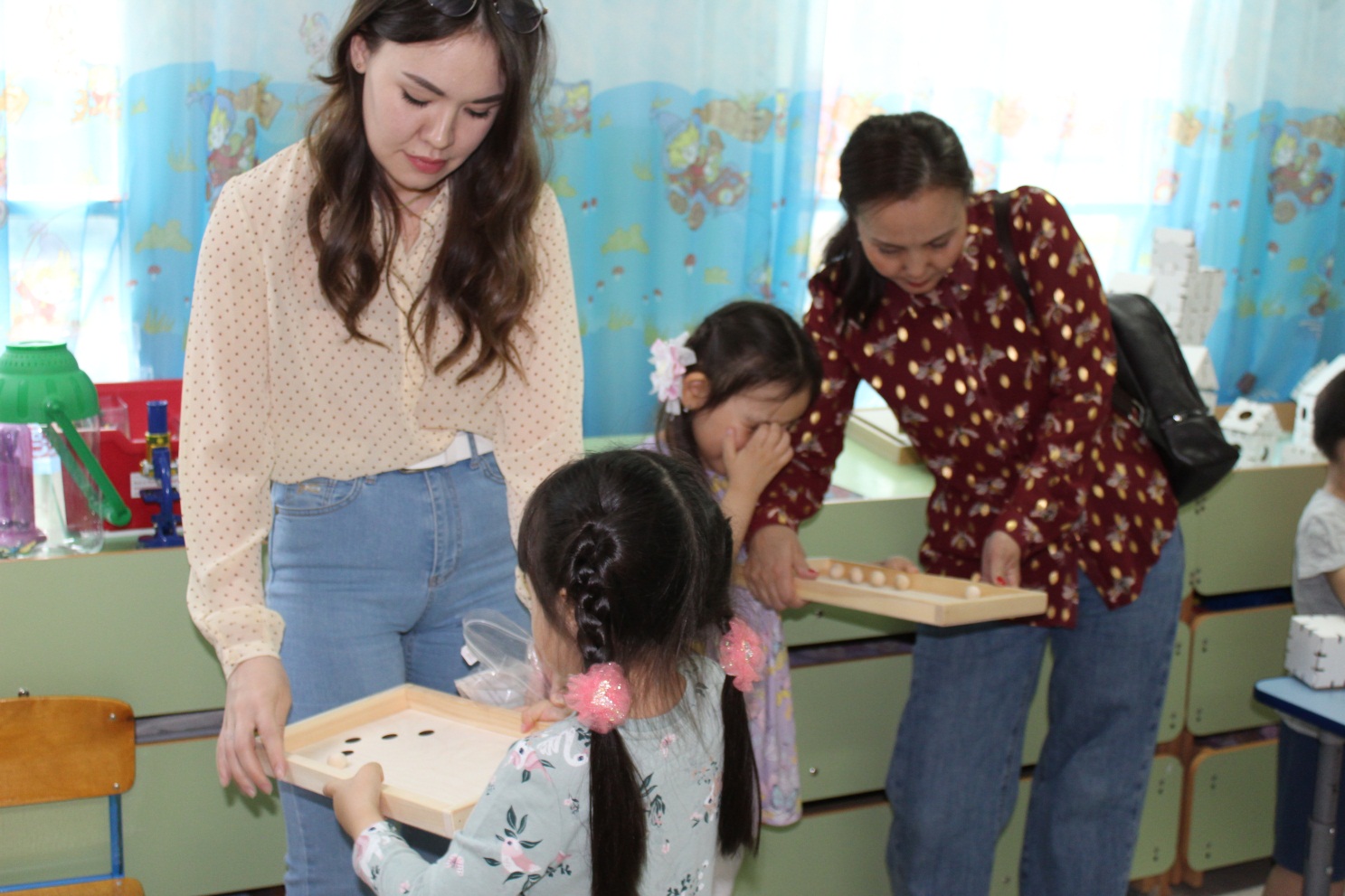 